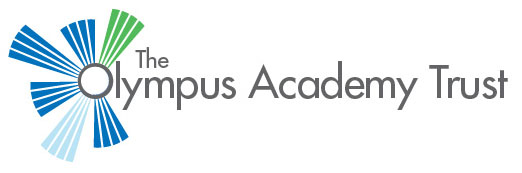 Personal DetailsEducation/QualificationsPlease state in chronological order.  Applicants offered an appointment will be asked to verify their qualifications.Current EmploymentFull details required if your present post is within teaching.  Please note relevant contact details must be included.Previous Teaching Experience Please put most recent job first.  Any dismissal or redundancy must be clearly stated.  Please note relevant contact details must be included.  Continue on a separate sheet where necessary.Particulars of School Experience During Training To be completed only by newly qualified teachers or those with less than three years teaching experience.Gap in Employment DetailsPlease indicate and explain any gaps in employment, including specific dates since first leaving secondary education, using a separate sheet where necessary.Other Experience Please state other experience, voluntary or paid/full-time or part-time (if part-time please state percentage of the week).  All experience is valued and should be fully recorded.  It may also affect your salary position.  In-Service Studies/Other Training Please highlight training that you have undertaken which is relevant to the post for which you are applying.Membership of Professional Associations (if applicable to the post for which you are applying)References Skills, Abilities, Knowledge and ExperienceThe Rehabilitation of Offenders Act 1974AvailabilityDate of BirthData Protection Act 2018General NotesDeclarationSend completed Application Form to Recruitment@winterbourneacademy.org.uk Committed to Equalities - ConfidentialEqualities Information1.  Ethnic group2.  Gender/Age3.  DisabilityAPPLICATION FOR TEACHING POST (including Head, Deputy & Assistant Headteacher Posts) - CONFIDENTIALAPPLICATION FOR TEACHING POST (including Head, Deputy & Assistant Headteacher Posts) - CONFIDENTIALAPPLICATION FOR TEACHING POST (including Head, Deputy & Assistant Headteacher Posts) - CONFIDENTIALAPPLICATION FOR TEACHING POST (including Head, Deputy & Assistant Headteacher Posts) - CONFIDENTIALPlease complete in black ink or typescript as this form may be photocopied.  A Curriculum Vitae will not be accepted.  You must complete all sections of the application form. Please complete in black ink or typescript as this form may be photocopied.  A Curriculum Vitae will not be accepted.  You must complete all sections of the application form. Please complete in black ink or typescript as this form may be photocopied.  A Curriculum Vitae will not be accepted.  You must complete all sections of the application form. Please complete in black ink or typescript as this form may be photocopied.  A Curriculum Vitae will not be accepted.  You must complete all sections of the application form. NAME OF SCHOOL:NAME OF SCHOOL:NAME OF SCHOOL:NAME OF SCHOOL:Position
applied for:Where did you first learn of this vacancy?Where did you first learn of this vacancy?Where did you first learn of this vacancy?Where did you first learn of this vacancy?Title:           Surname:      	             Forenames (in full):      Title:           Surname:      	             Forenames (in full):      Title:           Surname:      	             Forenames (in full):      Title:           Surname:      	             Forenames (in full):      Title:           Surname:      	             Forenames (in full):      Home
Address:Mobile:Home
Address:National Insurance Number:DfE Reference Number:Former Name(s) if applicable:City/Town:Postcode:Do you hold Qualified Teacher Status?Do you hold Qualified Teacher Status?Yes       No Email:Do you require a work permit?Do you require a work permit?Yes       No Daytime Tel:Do you have a full driving licence?Do you have a full driving licence?Yes       No Evening Tel:Do you have regular use of a vehicle?Do you have regular use of a vehicle?Yes       No Name of School/College/University LevelAwarding BodySubjectsGrade/ResultYear ObtainedDateFrom and ToDateFrom and ToDateFrom and ToName of School and Local Authority, including relevant contact details (please indicate if Foundation or Independent).  If your present post is not within teaching please provide a brief outline of dutiesType and Age Range of SchoolAge of Children Taught by ApplicantCurrent Grade and RemunerationAllowances or TLRs held (if Head or Deputy, state School Group)Subject/Special Responsibility/ Senior Post heldFull-Time (F)Part-Time (P)(Please state % of week worked)Supply (S)Reason for leavingName of School and Local Authority, including relevant contact details (please indicate if Foundation or Independent).  If your present post is not within teaching please provide a brief outline of dutiesType and Age Range of SchoolAge of Children Taught by ApplicantCurrent Grade and RemunerationAllowances or TLRs held (if Head or Deputy, state School Group)Subject/Special Responsibility/ Senior Post heldFull-Time (F)Part-Time (P)(Please state % of week worked)Supply (S)Reason for leavingDates From and ToDates From and ToDates From and ToName of School and Local Authority, including relevant contact details (please indicate if Foundation or Independent)Type and Age Range of SchoolAge of Children Taught by ApplicantAllowances or TLRs held (if Head or Deputy, state School Group)Subject/Special Responsibility/ Senior Post heldFull-Time (F)Part-Time (P)(Please state % of week worked)Supply (S)Reason for leavingName of School and Local Authority, including relevant contact details (please indicate if Foundation or Independent)Type and Age Range of SchoolAge of Children Taught by ApplicantAllowances or TLRs held (if Head or Deputy, state School Group)Subject/Special Responsibility/ Senior Post heldFull-Time (F)Part-Time (P)(Please state % of week worked)Supply (S)Reason for leavingName of School and Local AuthorityType and Age Range of SchoolAge of Children Taught by ApplicantNumber on RollDid you have responsibility for a class or tutor group? If so, please describeDate fromDate toReason for gap	Dates	Dates	Dates	Dates	Dates	DatesPosition Held (if any)Employer or OrganisationNature and brief summary of experience/explanation of gaps in employment	From	From	From	To	To	ToDMYDMYCourse NameCourse ProviderDurationDate(s)Organisation NameLevel of Membership/Role/Registration No. (if applicable)Please state below, details of two people to whom reference may be made (family members, ex/current partners, close friends are generally not acceptable referees).Please state below, details of two people to whom reference may be made (family members, ex/current partners, close friends are generally not acceptable referees).Please state below, details of two people to whom reference may be made (family members, ex/current partners, close friends are generally not acceptable referees).Please state below, details of two people to whom reference may be made (family members, ex/current partners, close friends are generally not acceptable referees).Please state below, details of two people to whom reference may be made (family members, ex/current partners, close friends are generally not acceptable referees).Please state below, details of two people to whom reference may be made (family members, ex/current partners, close friends are generally not acceptable referees).Reference 1 - Your first referee must be your present or last Headteacher/ Employer, if currently or previously employed.Reference 2 - Your second referee would normally be another previous employer (ideally where you worked with children and young people) or a University or College Tutor (if no previous employment or as an NQT) or a voluntary organisation.Reference 1 - Your first referee must be your present or last Headteacher/ Employer, if currently or previously employed.Reference 2 - Your second referee would normally be another previous employer (ideally where you worked with children and young people) or a University or College Tutor (if no previous employment or as an NQT) or a voluntary organisation.Reference 1 - Your first referee must be your present or last Headteacher/ Employer, if currently or previously employed.Reference 2 - Your second referee would normally be another previous employer (ideally where you worked with children and young people) or a University or College Tutor (if no previous employment or as an NQT) or a voluntary organisation.Reference 1 - Your first referee must be your present or last Headteacher/ Employer, if currently or previously employed.Reference 2 - Your second referee would normally be another previous employer (ideally where you worked with children and young people) or a University or College Tutor (if no previous employment or as an NQT) or a voluntary organisation.Reference 1 - Your first referee must be your present or last Headteacher/ Employer, if currently or previously employed.Reference 2 - Your second referee would normally be another previous employer (ideally where you worked with children and young people) or a University or College Tutor (if no previous employment or as an NQT) or a voluntary organisation.Reference 1 - Your first referee must be your present or last Headteacher/ Employer, if currently or previously employed.Reference 2 - Your second referee would normally be another previous employer (ideally where you worked with children and young people) or a University or College Tutor (if no previous employment or as an NQT) or a voluntary organisation.If you were known to your referee under another name, please state name:If you were known to your referee under another name, please state name:If you were known to your referee under another name, please state name:If you were known to your referee under another name, please state name:If you were known to your referee under another name, please state name:If you were known to your referee under another name, please state name:Reference 1 Name:Reference 2 Name:Reference 2 Name:Address:                    (Incl. Post Code)Address:                     ( Incl. Post Code)Address:                     ( Incl. Post Code)Email:Email:Email:Tel:Tel:Tel:Position:Position:Position:Organisation:Organisation:Organisation:Please note that, in addition to your two nominated referees, any number of previous employers may be contacted without seeking further permission from you in relation to your employment history as part of the vetting process.  Due to safeguarding requirements, references should be obtained prior to interviews for shortlisted candidates, to assist with assessing candidates’ suitability to work with children.  Can you please confirm below whether or not referees may be contacted prior to interview should you be shortlisted, or prior to shortlisting if you are longlisted.  Please note that, in addition to your two nominated referees, any number of previous employers may be contacted without seeking further permission from you in relation to your employment history as part of the vetting process.  Due to safeguarding requirements, references should be obtained prior to interviews for shortlisted candidates, to assist with assessing candidates’ suitability to work with children.  Can you please confirm below whether or not referees may be contacted prior to interview should you be shortlisted, or prior to shortlisting if you are longlisted.  Please note that, in addition to your two nominated referees, any number of previous employers may be contacted without seeking further permission from you in relation to your employment history as part of the vetting process.  Due to safeguarding requirements, references should be obtained prior to interviews for shortlisted candidates, to assist with assessing candidates’ suitability to work with children.  Can you please confirm below whether or not referees may be contacted prior to interview should you be shortlisted, or prior to shortlisting if you are longlisted.  Please note that, in addition to your two nominated referees, any number of previous employers may be contacted without seeking further permission from you in relation to your employment history as part of the vetting process.  Due to safeguarding requirements, references should be obtained prior to interviews for shortlisted candidates, to assist with assessing candidates’ suitability to work with children.  Can you please confirm below whether or not referees may be contacted prior to interview should you be shortlisted, or prior to shortlisting if you are longlisted.  Please note that, in addition to your two nominated referees, any number of previous employers may be contacted without seeking further permission from you in relation to your employment history as part of the vetting process.  Due to safeguarding requirements, references should be obtained prior to interviews for shortlisted candidates, to assist with assessing candidates’ suitability to work with children.  Can you please confirm below whether or not referees may be contacted prior to interview should you be shortlisted, or prior to shortlisting if you are longlisted.  Please note that, in addition to your two nominated referees, any number of previous employers may be contacted without seeking further permission from you in relation to your employment history as part of the vetting process.  Due to safeguarding requirements, references should be obtained prior to interviews for shortlisted candidates, to assist with assessing candidates’ suitability to work with children.  Can you please confirm below whether or not referees may be contacted prior to interview should you be shortlisted, or prior to shortlisting if you are longlisted.  Referee 1 may be contacted prior to interview.	    Yes         No Referee 1 may be contacted prior to interview.	    Yes         No Referee 1 may be contacted prior to interview.	    Yes         No Referee 2 may be contacted prior to interview.	   Yes         No Referee 2 may be contacted prior to interview.	   Yes         No Referee 2 may be contacted prior to interview.	   Yes         No Are you related to any employee or Governor at the Trust?Are you related to any employee or Governor at the Trust?Are you related to any employee or Governor at the Trust?Are you related to any employee or Governor at the Trust?Are you related to any employee or Governor at the Trust?Yes        No If YES, give their name, position and relationship.If YES, give their name, position and relationship.If YES, give their name, position and relationship.If YES, give their name, position and relationship.If YES, give their name, position and relationship.If YES, give their name, position and relationship.Please say how your skills, knowledge and previous experience, whether paid or unpaid, are relevant to this post and how they meet the criteria listed on the person specification.  You should refer to these and any other details provided when completing this section.  You should also outline personal achievements, whether in paid employment or elsewhere to demonstrate personal qualities, hobbies or interests.  Please continue on a separate sheet where necessary.This post is covered by the Rehabilitation of Offenders Act 1974 (Exemptions) Order 1975 because it is a post which involves working directly with children or young people.  You are therefore required to declare whether you have any criminal convictions (or cautions or bind-overs) including those which are “spent”.  Please note: The amendments to the Exceptions Order 1975 (2013) provide that certain spent convictions and cautions are 'protected' and are not subject to disclosure to employers, and cannot be taken into account. Further information is contained in the accompanying document to this application form ‘Declaration of Criminal Convictions – Additional Guidance’. If your application is successful, prior to taking up your post, you will be required to undergo a Formal Disclosure process through the Disclosure and Barring Service (DBS, previously CRB).  This will require you to complete a separate DBS application form and to provide documentary evidence of your identity.This post is covered by the Rehabilitation of Offenders Act 1974 (Exemptions) Order 1975 because it is a post which involves working directly with children or young people.  You are therefore required to declare whether you have any criminal convictions (or cautions or bind-overs) including those which are “spent”.  Please note: The amendments to the Exceptions Order 1975 (2013) provide that certain spent convictions and cautions are 'protected' and are not subject to disclosure to employers, and cannot be taken into account. Further information is contained in the accompanying document to this application form ‘Declaration of Criminal Convictions – Additional Guidance’. If your application is successful, prior to taking up your post, you will be required to undergo a Formal Disclosure process through the Disclosure and Barring Service (DBS, previously CRB).  This will require you to complete a separate DBS application form and to provide documentary evidence of your identity.Do you have any criminal convictions to declare? (including cautions, bindovers or no case to answer).Yes        No Have you ever been subject to any employment restrictions or sanctions imposed by a regulatory body (e.g. DfE, List 99, GTC)?Yes        No If YES, please state details below or return with your application in a sealed envelope marked private and confidential, for the attention of the Headteacher.If YES, please state details below or return with your application in a sealed envelope marked private and confidential, for the attention of the Headteacher.Please state any dates and/or times when you are not available for interview:Please state any dates and/or times when you are not available for interview:How much notice are you required to give?When are you available to start work?To assist with identity and vetting requirements, please provide your date of birth.      Under the terms of the Data Protection Act 2018 the information provided on this form will be held in confidence and used for the purpose of Recruitment and Selection and Personnel Administration and no other purpose.Any form of canvassing will disqualify the candidate.False or misleading information will disqualify an application or, if appointed, render an applicant liable to dismissal without notice.Please return this form by the closing date to ensure consideration.I declare that to the best of my knowledge the information on this application is true.  I understand that if the information I have supplied is false or misleading in any way, I will automatically be disqualified from appointment or dismissed without notice.  Sign below to confirm that you agree to the above statement (for applicants applying by email, please enter a  or X in the box below).             Signature:                                                                                         Date:      The Academy Trust is committed to equality of opportunity and as part of this commitment monitors its recruitment and selection process to determine that it is fair to all.  Please help us monitor our equalities policies and prevent unfair discrimination by answering ALL of the following questions, ticking the appropriate box.Name: Previous Surname:Vacancy Applied For:WhiteWhite – BritishWhite – Irish White – OtherAsianAsian or Asian British – IndianAsian or Asian British – PakistaniAsian or Asian British – BangladeshiAsian or Asian British – OtherMixedMixed – White and Black Caribbean Mixed – White and Black AfricanMixed – White and AsianMixed – OtherBlackBlack or Black British  – Caribbean Black or Black British – African Black – Other ChineseOther ethnic groupIf other, please specify below:GenderI am:	Male		Female AgeI am:	Up to 19 years		20-29 years		30-39 years	40-49 years 	50-59 years		60+ years	Do you consider yourself to be a disabled person?	Yes	No Please note: This information will be used to enable us to monitor our performance as an equalities employer effectively, and for that purpose only. This information will be treated in the strictest confidence, and will not be seen at any time by the selection panel.